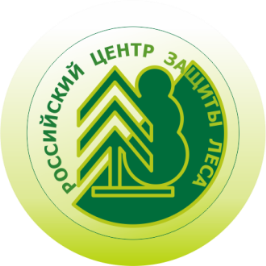 РОССИЙСКИЙ ЦЕНТР ЗАЩИТЫ ЛЕСА15 мая 2020 годаВ Республике Мордовия проведены работы по оценке характеристик посадочного материалаФилиалом ФБУ «Рослесозащита» - «ЦЗЛ Республики Мордовия» осуществляются работы в рамках государственного мониторинга воспроизводства лесов в 2020 году. Специалистами отдела «Мордовская лесосеменная станция» проведены натурные обследования в лесных питомниках по оценке характеристик посадочного материала лесных растений (саженцев, сеянцев), предназначенного для высадки на лесокультурную площадь в 2020 году. Мероприятия выполнялись в Краснослободском питомнике Краснослободского участкового лесничества. В ходе работ обследовано 13 партий посадочного материала сосны обыкновенной. При обследовании оценивалось санитарное состояние посадочного материала, произведены измерения высоты и толщины корневой шейки сеянцев. На обследованные партии посадочного материала составлены полевые карточки с отражением их фактического состояния.По итогам натурных работ установлено, что посадочный материал находится в удовлетворительном состоянии, соответствует требованиям Правил лесовосстановления и пригоден для проведения весенних лесокультурных работ. Все используемые для посева партии семян, из которых выращен посадочный материал, имеют необходимые документы о качестве.Отдел информационного взаимодействия по защите и воспроизводству лесов Федеральное бюджетное учреждение «Российский центр защиты леса»141207, Московская область, г. Пушкино, ул. Надсоновская, д. 13Тел. (495) 993 34 07, доб. 152 press@rcfh.ru рослесозащита.рф